Chain Story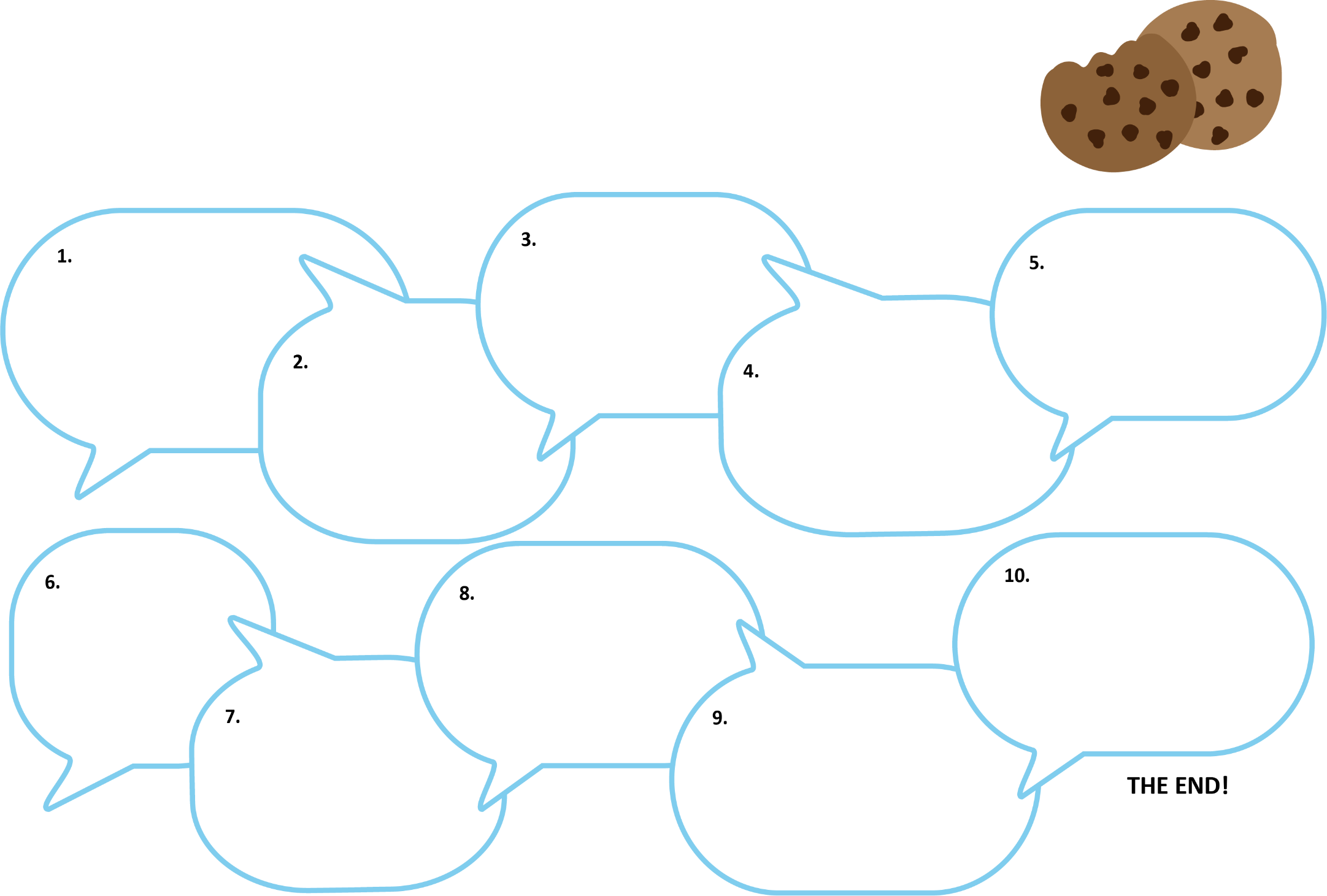 